 Education Justice Project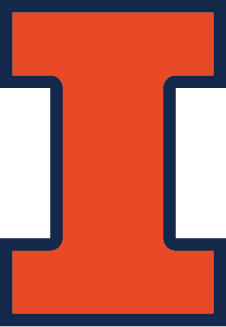 Computer Lab Application				     Due date: October 1st, 2021Fall Semester 2021 Email inquiries to Michael Muneses at mmuneses@illinois.edu COVID-19 Update  We are happy to announce that we plan to offer in-person programming for the 2021-22 academic year!  EJP is implementing the following safety precautions: Vaccination –submit proof of vaccination or weekly COVID-19 test results (required by EJP); Temperature checks – at the front gate of the prison (required by the prison); Masks – prison requires that each volunteer wears the mask provided at the front gate. We encourage you to double mask, by wearing your own mask, brought from home, on top of the one supplied by the prison (required by both EJP and the prison); Social Distancing – 6-feet social distancing at the prison (required by EJP). 
Please be aware that in-person programming at the program is dependent on the status of COVID-19. EJP, the University of Illinois, or the Department of Corrections may decide to suspend programming as deemed appropriate for the safety of our members and/or incarcerated individuals. Thanks for your flexibility and understanding! The mission of the Education Justice project is to build a model college-in-prison program that demonstrates the positive impacts of higher education upon incarcerated people, the communities from which they come, the host institution, and society as a whole.Thank you for your interest in working with the Education Justice Project’s computer lab. EJP is one of the few college-in-prison programs in the country with a dedicated computer lab. It is an important resource for our students at Danville Correctional Center. It offers a place for students to work on their assignments, a teaching site for for-credit courses, and is the location of various workshops that we offer the studentsOrdinarily, the responsibilities of our computer lab team include providing guidance and training for our on-site team of computer support, working with the computer lab advisory committee at the prison, and providing training for new EJP instructors. It is also responsible for ensuring that the computer lab is a purposeful “third space” that comfortably and efficiently supports the various functions that take place within the room. Familiarity with computer lab environments is required. Previous experience with computer hardware and relevant software is a definite plus. In preparation for the Spring, computer lab members will be working on designing and testing our new server and coordinating with the GIES College of Business to develop a partner server to deliver content from the CoB. Once Spring arrives and we finish these tasks, we will continue to support the lab through periodic maintenance and troubleshooting technical problems that may arise. We also aim to provide open lab times to increase the students' access to the Computer Lab.Although the times are still uncertain, we hope that you’d like to join us, and we are excited about the possibilities that exist around this important resource.Please complete this form in a word processing program, so you will have plenty of space to adequately answer the questions, and send it, with a copy of your CV, as an attachment to Michael Muneses at mmuneses@illinois.edu. After we receive your form, we will contact you to discuss your application.Name: Email:Phone:Mailing Address:Today’s Date:Occupation:Employer:UI Department (if applicable):What field is your Bachelor’s Degree in?What other degrees do you hold (if applicable)?How did you hear about the Education Justice Project? Why are you interested in working with EJP and, specifically, in assisting in the EJP computer lab? Working in a prison brings up many feelings and presents a range of challenges for most of us. What do you imagine might be the biggest challenges or concerns for you?Is there anything else that you would like us to know about you?Please list two references we may contact (not family members):Name:Relationship:Phone:Email:How long have you known this person?Name:Relationship:Phone:Email:How long have you known this person?Education Justice Project1001 S. Wright StreetChampaign, IL 61820217-300-5150info@educationjustice.netwww.educationjustice.net